Miracle Stories in the GospelThink about the story of the life of Jesus.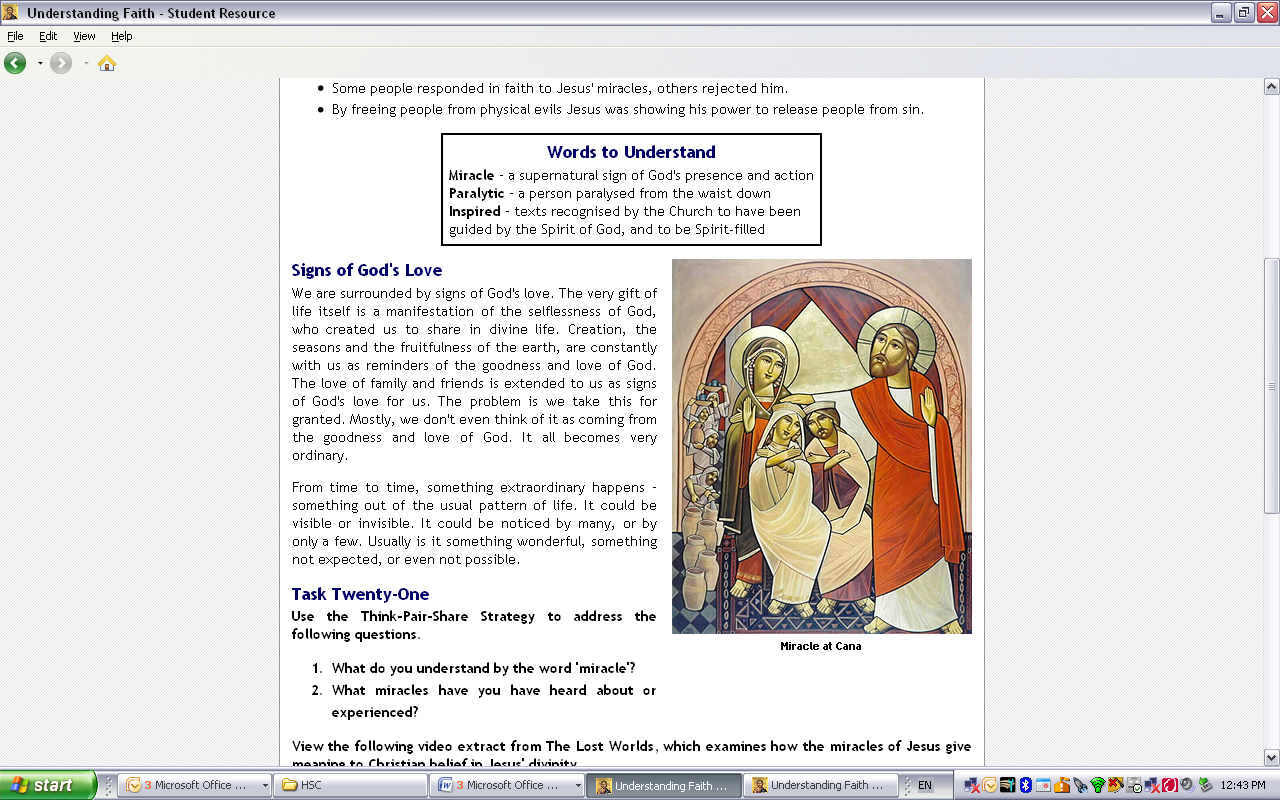 Describe which Miracle story is the most important to Christians. Why?What was the structure of a Healing Miracle?Depict this in a Smart Art flowchart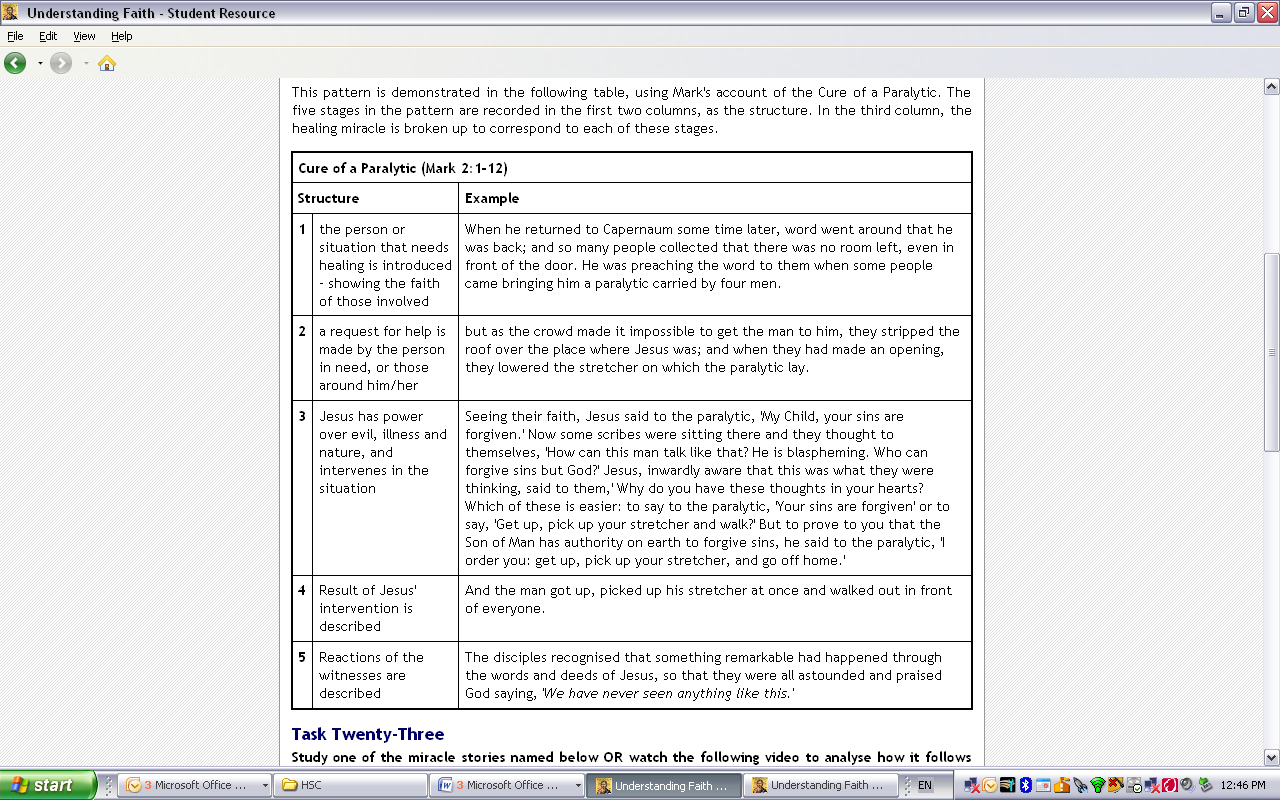 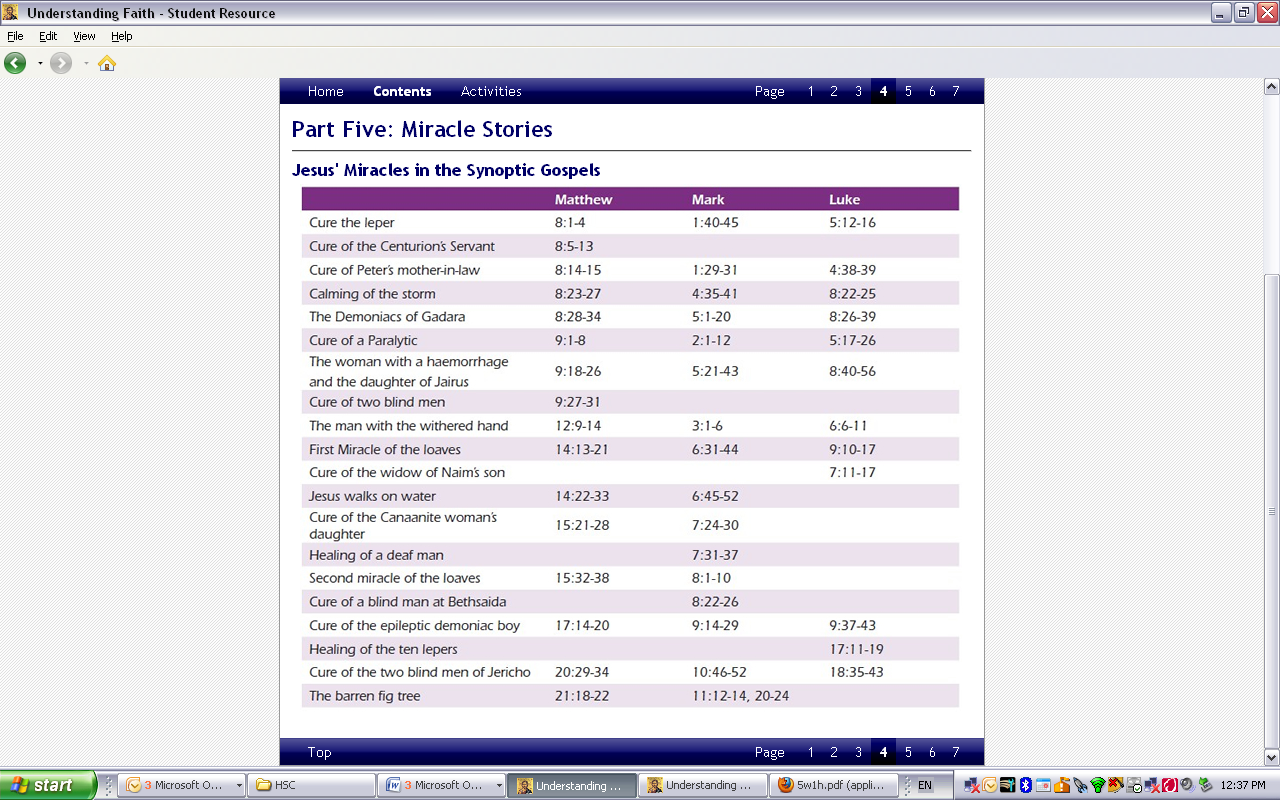 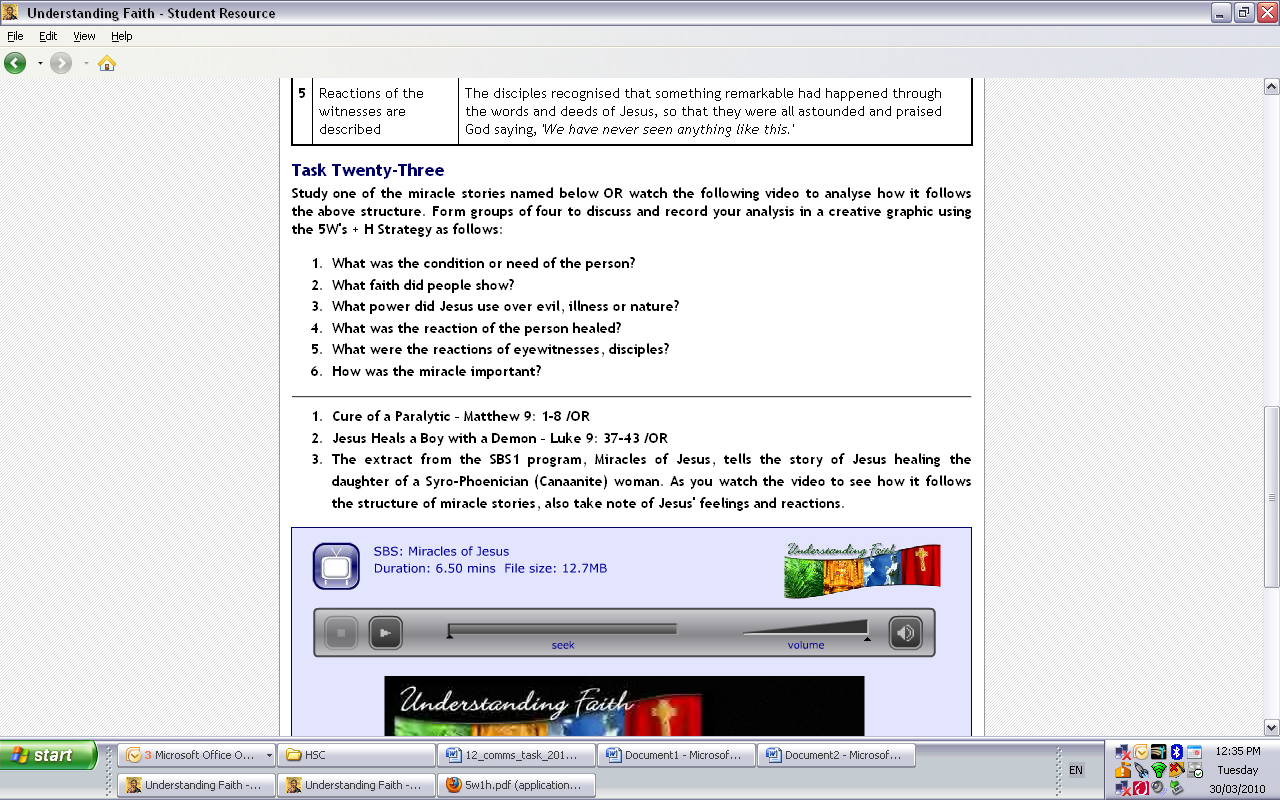 